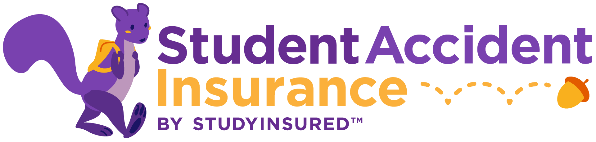 Protect Your Family with Student Accident Insurance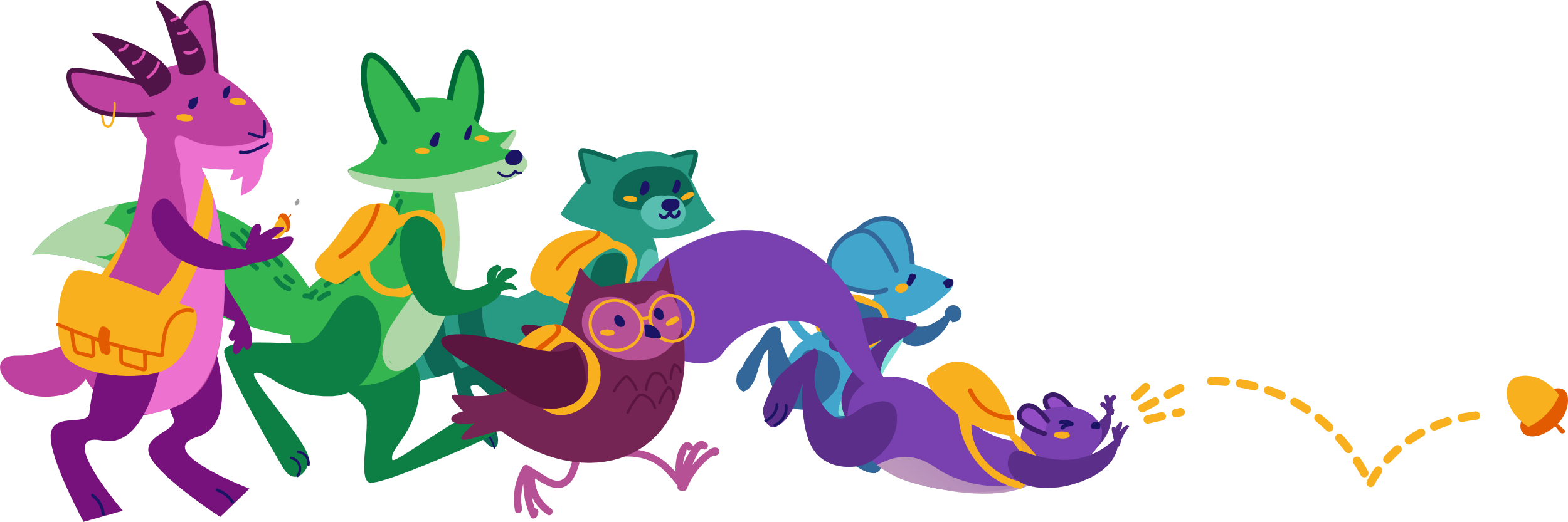 September 1, 2022Dear Parent/Guardian:We all know that accidents can, and do, happen. While your provincial coverage or your employee benefits plan may cover some medical, dental or other expenses related to these accidents, they may not cover all of them. Student Accident Insurance helps to protect your family from these unexpected costs if your child is injured on school property or during school-sponsored activities.Since the [insert school board name] does not offer student accident insurance, you, as a parent/guardian, have the option to buy this coverage for your child or children. While participation is voluntary, it is highly recommended. All students, up to 26 years of age, are accepted. Coverage is available in three affordable plan options, for as low as $13/year (that’s just over 3 cents a day!) in Lite, Plus and Premium. Benefits include: Dental treatment Damage to eyeglasses or contact lensesAmbulance transportationBraces, casts, crutches, hearing aids, prosthetics and splintsCounselling, physiotherapy and tutoringPrescription drugsAccidental death, total and permanent disabilityNEW! Hospital cash allowance for costs associated with extended hospital stays such as parking, television or Wi-Fi in your room, parking, cafeteria meals or babysitting expenses for family members.Discounts are available for families with 3 or more children. For more policy details or to buy a plan, please visit www.studyinsuredstudentaccident.com or call 1-833-560-0527 (toll-free) or 416-916-1588 (local).Please note that the insurance agreement is between you and Student Accident Insurance.